Муниципальное бюджетное общеобразовательное учреждение
«Центр образования № 52 им. В.В. Лапина»(МБОУ «ЦО № 52 им. В.В.Лапина»)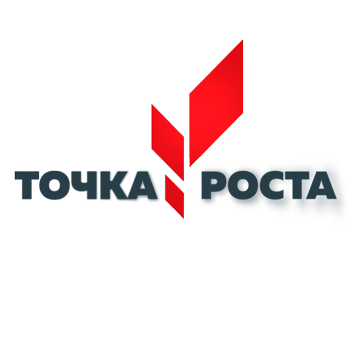 ДОПОЛНИТЕЛЬНАЯ ОБЩЕОБРАЗОВАТЕЛЬНАЯ ОБЩЕРАЗВИВАЮЩАЯ ПРОГРАММА ЦИФРОВОЙ НАПРАВЛЕНОСТИ«ПИКТОМИР»ВОЗРАСТ ОБУЧАЮЩИХСЯ:  1 КЛАСССРОК РЕАЛИЗАЦИИ ПРОГРАММЫ: ОДИН ГОДСоставитель:учитель дополнительного образованияМихайлова Ирина Алексеевна,без категорииг. ТулаПОЯСНИТЕЛЬНАЯ ЗАПИСКАДополнительная общеобразовательная (общеразвивающая) программа «Алгоритмизация и программирование для дошкольников и младших школьников в цифровой образовательной среде ПиктоМир» (далее - Программа)  разработана в соответствии с Приказом  Министерства образования и науки РФ № П-227 от 30.12.2020г. «Апробация и внедрение основ алгоритмизации и программирования для дошкольников и младших школьников в цифровой образовательной среде ПиктоМир», Планом работы сетевых инновационных площадок Федерального научного центра Научно-исследовательского института системных исследований Российской академии наук.  по теме: «Апробация и внедрение основ алгоритмизации и программирования для дошкольников и начальной школы в цифровой образовательной среде ПиктоМир»1.1.Дополнительная общеобразовательная (общеразвивающая) программа «Алгоритмизация и программирование для дошкольников и младших школьников в цифровой образовательной среде ПиктоМир»(далее - Программа) реализуется в соответствии с технической направленностью образования. Программа ориентирована на развитие познавательной активности, самостоятельности, любознательности и формирование основ IT-грамотности и IT-компетентности как готовности к решению задач прикладного характера, связанных с пропедевтикой и использованием современных информационных и телекоммуникационных технологий.1.2.Актуальность программы. В рамках реализации Федерального проекта «Цифровая образовательная среда» Национального проекта «Образование» и Указа Президента № 490 от 10 октября 2019г. особое значение приобретает практическое решение проблем, связанных с онлайн-пространством отвечающим потребностям и возможностям детей дошкольного возраста и начальной школы. УМК позволяет выстроить модель преемственного обучения для всех уровней общего образования на основании Закона об образовании РФ № 273-ФЗ от 06.02.2020. Преемственность становится жизненно необходимой в рамках решения ключевой задачи национального проекта «Образование».      Изучение дошкольниками и учениками начальной школы основ алгоритмизации и программирования в цифровой образовательной среде ПиктоМир требует соответствующих методик. В соответствии с ФГОС – это задача абсолютно новая и сложная, требующая детальной, глубокой работы по изучению и построению принципиально нового содержания образования. Решение данной проблемы позволит на федеральном уровне апробировать инновационную систему подготовки детей дошкольного возраста и начальной школы с помощью УМК к изучению современных информационных и телекоммуникационных технологий с помощью УМК. 1.3.Отличительные особенности программы заключаются в том, что содержание курса направлено на формирование универсальных учебных действий, обеспечивающих развитие познавательных и коммуникативных качеств личности. Обучающиеся включаются в техническую среду, основу которой составляют такие учебные действия, как умение видеть проблемы, ставить вопросы, классифицировать, наблюдать, проводить эксперимент, делать выводы. Обучающиеся включаются в коммуникативную деятельность, где преобладают такие её виды, как умение полно и точно выражать свои мысли, аргументировать свою точку зрения, работать в группе, вступать в диалог.1.4. Педагогическая целесообразность определяется возможностью общего разностороннего развития личности учащегося в процессе предлагаемой ему деятельности.1.5.Основной целью апробации является разработка системы формирования у детей готовности к изучению основ алгоритмизации и программирования в цифровой образовательной среде ПиктоМир средствами УМК в соответствии с ФГОС ДО и ФГОС СОО для начальной школы. 1.6. Задачи:	1) организовать в образовательном пространстве системы дошкольного и начального образования предметную игровую техносреду с основами алгоритмизации и программирования в цифровой образовательной среде ПиктоМир, адекватную современным требованиям к интеллектуальному развитию детей в сфере современных информационных и телекоммуникационных технологий и их возрастным особенностям в условиях реализации ФГОС ДО и ФГОС СОО для начальной школы; 2) развивать методическую компетентность педагогов в области IT-творчества детей; 3) формировать основы IT-грамотности и IT-компетентности как готовность к решению задач прикладного характера, связанных с пропедевтикой и использованием современных информационных и телекоммуникационных технологий; 4) обеспечить освоение детьми начального опыта работы в цифровой образовательной среде ПиктоМир (на основе игрового оборудования);        5) оценить результативность системы педагогической работы, направленной на формирование у воспитанников готовности к изучению основ алгоритмизации и программирования.1.7.Возраст учащихся, которым адресована программа 7-8 лет.1.8. Формы реализации: занятия, досуговая деятельность, игровая деятельность, соревнования между командами.2. Объем программы:2.1. Объем программы – 34 часа.2.2.Срок реализации программы – 1 год.2.3.Режим занятий: 1 раз в неделю в группе до 20 человек. Продолжительность занятия 35 минут. На каждом занятии отводится 15 - 20 минут на самостоятельную работу детей на планшетах. Задания для этой работы оформлены как Уровни компьютерной игры. Для проведения цикла занятий необходим комплект из 14 обучающих игр - по одной игре на каждое занятие. Для освоения материала текущего занятия достаточно пройти 4-5 уровней игры. В каждой игре имеется не менее 5 дополнительных уровней. 3. Планируемые результаты3.1. Планируемые результаты:- при освоении данной программы учащиеся должны достигнуть следующих результатов: познавательный интерес к игровой техносреде с основами алгоритмизации и программирования в цифровой образовательной среде ПиктоМир;- ориентация на понимание причин успеха во внеучебной деятельности, в том числе на самоанализ и самоконтроль результата, на анализ соответствия результатов требованиям конкретной задачи;- способность к самооценке на основе критериев успешности внеучебной деятельности;-овладение составляющими деятельность: ставить вопросы, наблюдать, проводить эксперименты, делать выводы и заключения, объяснять, доказывать, защищать свои идеи;-умение организовать свою деятельность: определять цель, задачи, планировать последовательность действий и прогнозировать результаты работы, осуществлять контроль и коррекцию в случае обнаружения отклонений-умение слушать и вступать в диалог, участвовать в обсуждении проблем; интегрироваться в группу сверстников и строить продуктивное взаимодействие со сверстниками и взрослыми.3.2.Способы экспертизы (средства контроля и обеспечения достижения результатов деятельности, позволяющие оценить соответствие критериям оценки результатов): 1) прямые показатели: результаты диагностического обследования основ IT-грамотности и IT-компетентности детей дошкольного возраста и возраста начальной школы; изменения в структуре основной общеобразовательной программы дошкольного и начального образования и в программе дополнительного образования учреждения, связанные с встраиванием УМК в деятельность образовательной организации; результаты участия детей и педагогов в соревнованиях и других мероприятиях пропедевтической направленности и использования современных информационных и телекоммуникационных технологий; методическая компетентность педагогов в области IT-творчества детей ДОО и начальной школы; 2) косвенные показатели: успешность детей при обучении в ДОО и начальной школе (высокая мотивация к образовательной деятельности, результаты детской деятельности и др.), востребованность инновационного опыта в субъектах РФ, результаты экспертизы УМК.СОДЕРЖАНИЕ ПРОГРАММЫ2.1.УЧЕБНО-ТЕМАТИЧЕСКИЙ ПЛАН2.2.СОДЕРЖАНИЕ ТЕМ ПРОГРАММЫ1. Знакомство с ПиктоМиром. Линейные программы (2 ч)Легенды о Роботе-Вертуне, о Роботе-Двигуне.  Робот-Тягун, Робот-Ползун.Принцип программного управления. Знакомство с Игрой.Формы организации занятий: рассказ.Основные виды деятельности: индивидуальная.2.Делаем программу короче – повторители (2 ч).Две программы. Способ «шифрования» - знаки-повторители.Формы организации занятий: беседаОсновные виды деятельности: групповая.3.Шифруем программы и проверяем их на компьютере (3 ч).Подпрограммы. Программы-ленты.Формы организации занятий: рассказ с элементами беседы.Основные виды деятельности: групповая4.Делаем программу короче – подпрограммы(2 ч).Шифрование «кусков» длинной программы в короткую. Алгоритм А.Формы организации занятий: рассказ с элементами беседы.Основные виды деятельности: индивидуальная.5.Играем вместе (2 ч).Финиш (Ф). Повторитель внутри вспомогательного алгоритма. Шаблон программы.Формы организации занятий: играОсновные виды деятельности: групповая, индивидуальная6.Реальный Робот. Тренируем Ползуна (3 ч).Реальный Робот Ползун. Бумажные программы-ленты. Клеточки с цифрами. Формы организации занятий: беседа.Основные виды деятельности: групповая.7. Проверяем шифровку на просвет (2 ч).АлгоритмБ. Шифрование столбцов. «Решето». Алгоритм А – это ход конем, а Алгоритм Б – ход слоном. Шифровка двойная,АлгоритмВ.Формы организации занятий: рассказ с элементами беседы.Основные виды деятельности: парная, взаимопроверка (накладывают свои страницы одна на другую и рассматривают на просвет).8. Соревнование. Космодромы (3 ч).Многоместные космолеты, космодромы.Соревнование «Ремонтная бригада Вертуна».Космодром для «универсального» корабля.Итог - подсчет«звездочек».Формы организации занятий: игра.Основные виды деятельности: командная.9. Команды для любопытных (команды-вопросы) (2 ч).Обратная связь: 4 команды.  Обнаружение преград. Игра «Дойди до стены».Формы организации занятий: беседа, игра.Основные виды деятельности: групповая.10.А как двигаться с грузом? Команды-вопросы Двигуна и Тягуна (3 ч).Двигун- три команды приказов и четыре команды-вопросов.Тягун- четыре команды-приказов и две команды-вопросов.Формы организации занятий: рассказ с элементами беседы.Основные виды деятельности: индивидуальная.11.Тренируем Ползуна (2 ч)Игра «Лабиринт».Формы организации занятий: игра.Основные виды деятельности: парная.12. Волшебный Кувшин и его команды(2 ч)Игра «Собери палочки». Карты.Формы организации занятий: игра.Основные виды деятельности: индивидуальная.13.Волшебный Кувшин и повторители. Олимпиада (3 ч)Игра «Собери палочки» с изменениями. Непрерывное выполнение: команда «высыпать все содержимое кувшина». Формы организации занятий: игра, олимпиада.Основные виды деятельности: групповая.14. А если впереди стена? (конструкция «если..., то») (3 ч)Игра «Лишний лабиринт».Формы организации занятий: итоговая игра.Основные виды деятельности: индивидуальная.III. СПИСОК ЛИТЕРАТУРЫМетодические указания «Алгоритмика для первоклассников». Комплект обучающих игр «Алгоритмика для первоклассников».IV. МЕТОДИЧЕСКОЕ ОБЕСПЕЧЕНИЕ ПРОГРАММЫИнструкция по эксплуатации. Радиоуправляемый робот «Ползун» (модель РМ-РП). – М.: 2020Флешкарта.Магнитно-маркерная доска, размером не менее 60см х 90см.Комплект учителя – магнитные карточки с командами в количестве 120штук. Памятка-магнит с командами Вертуна размером 10,5см х 14,5см для каждого ребенка. Канцелярские круглые магниты.Планшеты 12 штук.Проектор, экран.Компьютер.Ресурсы Интернетаhttps://piktomir.ru/http://www.youtube.com/watch?v=P7BV1Wf285gПРИНЯТАУТВЕРЖДАЮрешением педагогического совета от   ___31.08.2023____Протокол № __1____Директор МОБУ «ЦО № 52 им. В.В. Лапина»______________/ С.В.Авдеева/_31.08.2023_ № _62-2 - о_№РазделКол-во часов1.Знакомство с ПиктоМиром. Линейные программы22.Делаем программу короче – повторители23.Шифруем программы и проверяем их на компьютере34.Делаем программу короче – подпрограммы25.Играем вместе26.Реальный Робот. Тренируем Ползуна37.Проверяем шифровку на просвет28.Соревнование. Космодромы39.Команды для любопытных (команды-вопросы)210.А как двигаться с грузом? Команды-вопросы Двигуна и Тягуна311.Тренируем Ползуна212.Волшебный Кувшин и его команды213.Волшебный Кувшин и повторители. Олимпиада314.А если впереди стена? (конструкция «если...то»)3Итого:34